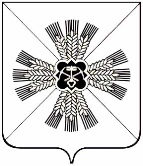 КЕМЕРОВСКАЯ ОБЛАСТЬПРОМЫШЛЕННОВСКИЙ МУНИЦИПАЛЬНЫЙ РАЙОНАДМИНИСТРАЦИЯ ПРОМЫШЛЕННОВСКОГО ГОРОДСКОГО   ПОСЕЛЕНИЯПОСТАНОВЛЕНИЕот 09 июня 2018г. № 74пгт. ПромышленнаяОб утверждении Положения об участии муниципального служащего администрации Промышленновского городского поселения  в управлении политической партией, участии в съезде (конференции) или общем собрании иной общественной организации, жилищного, жилищно-строительного, гаражного кооперативов, садоводческого, огороднического, дачного потребительских кооперативов, товарищества собственников недвижимости, участие на безвозмездной основе в управлении указанными некоммерческими организациями (кроме политической партии) в качестве единоличного исполнительного органа или вхождении в состав их коллегиальных органов управления с разрешения представителя нанимателя (работодателя)В соответствии с частью 1 статьи 14 Федерального закона от 02.03.2007 № 25-ФЗ «О муниципальной службе в Российской Федерации», руководствуясь Уставом муниципального образования «Промышленновского городского поселение»:1. Утвердить прилагаемое Положение об участии муниципального служащего администрации Промышленновского городского поселения в управлении политической партией, участии в съезде (конференции) или общем собрании иной общественной организации, жилищного, жилищно-строительного, гаражного кооперативов, садоводческого, огороднического, дачного потребительских кооперативов, товарищества собственников недвижимости, участие на безвозмездной основе в управлении указанными некоммерческими организациями (кроме политической партии) в качестве единоличного исполнительного органа или вхождении в состав их коллегиальных органов управления с разрешения представителя нанимателя (работодателя).2. Настоящее постановление подлежит обнародованию на информационном стенде администрации Промышленновского городского поселения и размещению в информационно-коммуникационной сети Интернет на официальном сайте администрации Промышленновского муниципального района.3.  Контроль за исполнением постановления  оставляю за собой.4. Настоящее постановление вступает в силу с даты подписания.                         ГлаваПромышленновского городского поселения	                	Д.А. ДроботУтверждено          постановлениемадминистрации Промышленновского               городского поселенияот 09.06.2018 № 74ПОЛОЖЕНИЕоб участии муниципального служащего администрации Промышленновского городского поселения в управлении политической партией, участии в съезде (конференции) или общем собрании иной общественной организации, жилищного, жилищно-строительного, гаражного кооперативов, садоводческого, огороднического, дачного потребительских кооперативов, товарищества собственников недвижимости, участие на безвозмездной основе в управлении указанными некоммерческими организациями (кроме политической партии) в качестве единоличного исполнительного органа или вхождении в состав их коллегиальных органов управления с разрешения представителя нанимателя (работодателя)1.1. Настоящее Положение разработано в соответствии с Федеральным законом от 02.03.2007 № 25-ФЗ «О муниципальной службе в Российской Федерации» и определяет порядок согласования участия муниципального служащего администрации Промышленновского городского поселения в управлении политической партией, участии в съезде (конференции) или общем собрании иной общественной организации, жилищного, жилищно-строительного, гаражного кооперативов, садоводческого, огороднического, дачного потребительских кооперативов, товарищества собственников недвижимости, участия на безвозмездной основе в управлении указанными некоммерческими организациями (кроме политической партии) в качестве единоличного исполнительного органа или вхождении в состав их коллегиальных органов управления с разрешения представителя нанимателя (работодателя).1.2. Муниципальный служащий администрации Промышленновского городского поселения, изъявивший желание участвовать в управлении политической партией, в съезде (конференции) или общем собрании иной общественной организации, жилищного, жилищно-строительного, гаражного кооперативов, садоводческого, огороднического, дачного потребительских кооперативов, товарищества собственников недвижимости, участвовать на безвозмездной основе в управлении указанными некоммерческими организациями (кроме политической партии) (далее - некоммерческие организации) в качестве единоличного исполнительного органа или войти в состав их коллегиальных органов управления, представляет на имя главы Промышленновского городского поселения ходатайство в письменном виде о разрешении участия в управлении указанных некоммерческих организаций или вхождения в состав их коллегиальных органов управления (далее - ходатайство), составленное по форме согласно приложению № 1 к настоящему Положению.1.3. Представленное на имя главы Промышленновского городского  поселения ходатайство должно быть согласовано с непосредственным руководителем структурного подразделения администрации Промышленновского городского поселения (при наличии).1.4. Представленное на имя главы Промышленновского городского поселения и согласованное руководителями муниципального служащего ходатайство направляется в общий отдел администрации Промышленновского городского поселения для обязательной регистрации входящей корреспонденции в порядке, установленном действующим законодательством Российской Федерации, и последующего направления на рассмотрение главе Промышленновского городского поселения.1.5. После рассмотрения главой Промышленновского городского поселения ходатайство направляется для рассмотрения на заседании комиссии по соблюдению требований к служебному поведению муниципального служащего администрации Промышленновского городского  поселения и урегулированию конфликта интересов в администрации Промышленновского городского поселения в порядке и сроки, установленные действующим законодательством Российской Федерации и нормативными правовыми актами Промышленновского городского поселения.1.6. Общий отдел администрации Промышленновского городского поселения на основании протокола заседания комиссии по соблюдению требований к служебному поведению муниципального служащего администрации Промышленновского городского поселения и урегулированию конфликта интересов в администрации Промышленновского городского поселения в течение 3 рабочих дней готовит в 2 экземплярах в письменном виде уведомление муниципальному служащему о принятом решении за подписью главы Промышленновского городского поселения и вручает один экземпляр уведомления муниципальному служащему под подпись.1.7. Все материалы, поступившие для рассмотрения на заседании комиссии по соблюдению требований к служебному поведению муниципального служащего администрации Промышленновского городского  поселения и урегулированию конфликта интересов в администрации Промышленновского городского поселения, оригиналы ходатайства и уведомления организационным отделом администрации Промышленновского городского поселения незамедлительно передаются после завершения всех вышеуказанных в настоящем Положении процедур, специалисту по кадрам администрации Промышленновского городского поселения для приобщения к личному делу муниципального служащего.Приложение № 1к Положению об участии муниципального служащего администрации Промышленновского городского поселения в управлении политической партией, участии в съезде (конференции) или общем собрании иной общественной организации, жилищного, жилищно-строительного, гаражного кооперативов, садоводческого, огороднического, дачного потребительских кооперативов, товарищества собственников недвижимости, участие на безвозмездной основе в управлении указанными некоммерческими организациями (кроме политической партии) в качестве единоличного исполнительного органа или вхождении в состав их коллегиальных органов управления с разрешения представителя нанимателя (работодателя)Главе Промышленновского городского поселения ________________________________________ (фамилия и инициалы) от _____________________________________ (фамилия, имя, отчество (при наличии) заявителя) ________________________________________ (замещаемая должность муниципальной службы)ХОДАТАЙСТВОо разрешении участия в управлении политической партией, участия в съезде (конференции) или общем собрании иной общественной организации, жилищного, жилищно-строительного, гаражного кооперативов, садоводческого, огороднического дачного потребительских кооперативов, товарищества собственников недвижимости, участия на безвозмездной основе в управлении указанными некоммерческими организациями (кроме политической партии) в качестве единоличного исполнительного органа или вхождения в состав их коллегиальных органов управленияВ соответствии с Федеральным законом от 02.03.2007 № 25-ФЗ «О муниципальной службе в Российской Федерации» уведомляю Вас о том, что я намерен(а) с «___»__________ 20__ года участвовать в управлении политической партией в съезде (конференции) или общем собрании иной общественной организации, жилищного, жилищно-строительного, гаражного кооперативов, садоводческого, огороднического, дачного потребительских кооперативов, товарищества собственников недвижимости, участвовать на безвозмездной основе в управлении указанными некоммерческими организациями (кроме политической партии) в качестве единоличного исполнительного органа или вхождения в состав их коллегиальных органов управления____________________________________________________________________________________________________________________________________ (полное наименование некоммерческой организации)Прошу Вас разрешить участвовать на безвозмездной основе в управлении указанной некоммерческой организации (за исключением политических партий), войти в состав коллегиальных органов._________________ /_______________________________________________/(подпись заявителя) (фамилия, имя, отчество (при наличии) заявителя) «___»______________ г.